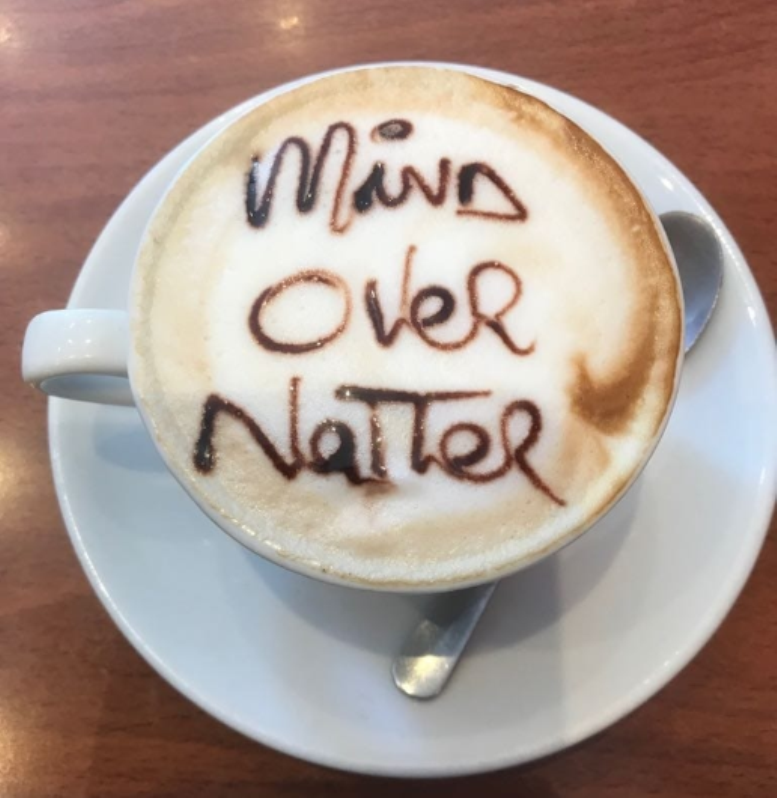 MIND OVER NATTER

7pm  13/03/2019

Community Soul 
117 Wallasey Village
Wallasey CH45 3LF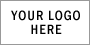 A friendly support group for parents who have children/young adults with mental health issuesSmall, friendly meetings where you can chat, share your experiences, find support and advice or simply sit and listenDon’t feel isolated and stressed. Come along and join us.Keep in touch for future meetings: 
Text/Tel : 07495 935494wirralmindovernatter@gmail.comand look for us on Facebook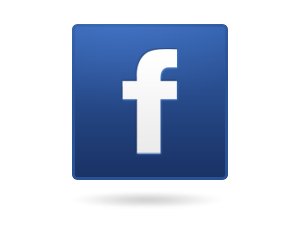      wirralmindovernatter